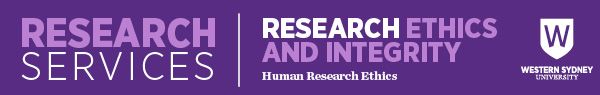 Who should use this form?Researchers who have already received approval for an umbrella project and who now wish to add a subproject should submit this application to the Human Research Ethics Team: humanethics@westernsydney.edu.au If you do not already have approval to conduct an umbrella project, please contact an Ethics Officer to discuss your options.Section 1: OverviewSection 2: Project Team 2.1.	Subproject Investigators/Students: 	Add additional tables as required2.2.	Students:Section 3: How to submit this formEmail this form to humanethics@westernsydney.edu.auAttachments:Research Protocol * Note: if the subproject is for students, each student should have their own protocol.Relevant information sheets, consent forms, recruitment material, research tools for subproject project1.1.Ethics ID of Umbrella Project:  H13567H13567H135671.2.Umbrella Project Title: START (Student Transition And RetenTion) Program of ResearchSTART (Student Transition And RetenTion) Program of ResearchSTART (Student Transition And RetenTion) Program of Research1.3.Chief Investigator (of umbrella program)Professor Simon BedfordProfessor Simon BedfordProfessor Simon Bedford1.4.Sub-Project Lead Investigator (of this sub-project)1.5.Subproject Title:1.6.Sites:1.7.Commencement date:Expiry Date:Researcher 1 Name and contact detailsName:   Address: Organisation: Qualifications:Phone Contact: Email: Role: Eg, CI, investigator, RA, student researcherResearcher 2Name and contact detailsName:   Address: Organisation: Qualifications:Phone Contact: Email: Role: Eg, CI, investigator, RA, student researcherResearcher 3Name and contact detailsName:   Address: Organisation: Qualifications:Phone Contact: Email: Role: Eg, CI, investigator, RA, student researcherAIs/will this research project be part of the assessment of the students?Is/will this research project be part of the assessment of the students? Yes                NoBDescribe the student’s involvement in this project: Describe the student’s involvement in this project:  Elective        CompulsoryCWhat course are the student/s enrolled in?DWhat training/experience do the students have in the relevant methodologies?What training/experience do the students have in the relevant methodologies?What training/experience do the students have in the relevant methodologies?EWhat training have the students received in the ethics of research?What training have the students received in the ethics of research?What training have the students received in the ethics of research?FDescribe the supervision arrangements for the student/s:Describe the supervision arrangements for the student/s:Describe the supervision arrangements for the student/s: